ГУБЕРНАТОР ХАНТЫ-МАНСИЙСКОГО АВТОНОМНОГО ОКРУГА - ЮГРЫПОСТАНОВЛЕНИЕот 28 сентября 2004 г. N 141О КОНКУРСЕ СОЦИАЛЬНО ЗНАЧИМЫХ ПРОЕКТОВИ УСПЕШНЫХ ГРАЖДАНСКИХ ПРАКТИК "ПРЕМИЯ "ПРИЗНАНИЕ"Во исполнение распоряжения Губернатора автономного округа от 23.06.2004 N 246-рг "О комплексном плане мероприятий исполнительных органов государственной власти Ханты-Мансийского автономного округа - Югры по реализации основных положений Послания Президента Российской Федерации Федеральному Собранию Российской Федерации в 2004 году":1. Учредить конкурс социально значимых проектов и успешных гражданских практик "Премия "Признание" (далее - Конкурс).(в ред. постановлений Губернатора ХМАО - Югры от 16.03.2016 N 28, от 30.10.2017 N 121)2. Утвердить Положение о Конкурсе и состав конкурсной комиссии (приложения 1, 2).(п. 2 в ред. постановления Губернатора ХМАО - Югры от 16.03.2016 N 28)3. Награждение победителей Конкурса проводить на торжественных церемониях, посвященных значимым событиям.(в ред. постановлений Губернатора ХМАО - Югры от 30.10.2017 N 121, от 17.04.2019 N 23)4 - 5. Утратили силу. - Постановление Губернатора ХМАО - Югры от 16.03.2016 N 28.6. Утратил силу. - Постановление Губернатора ХМАО - Югры от 27.07.2011 N 105.Губернаторавтономного округаА.В.ФИЛИПЕНКОПриложение 1к постановлению ГубернатораХанты-Мансийскогоавтономного округа - Югрыот 28 сентября 2004 года N 141ПОЛОЖЕНИЕО КОНКУРСЕ СОЦИАЛЬНО ЗНАЧИМЫХ ПРОЕКТОВ И УСПЕШНЫХГРАЖДАНСКИХ ПРАКТИК "ПРЕМИЯ "ПРИЗНАНИЕ" (ДАЛЕЕ - ПОЛОЖЕНИЕ)Раздел I. ОБЩИЕ ПОЛОЖЕНИЯ1.1. Положение определяет порядок организации и проведения Конкурса социально значимых проектов и успешных гражданских практик "Премия "Признание" (далее - Конкурс).1.2. Конкурс проводится в Ханты-Мансийском автономном округе - Югре (далее - автономный округ) в целях поддержки успешных гражданских практик и социально значимых проектов, направленных на улучшение жизни общества, популяризации идей милосердия и гуманизма, правового просвещения граждан, территориального общественного самоуправления, доведения до широкой общественности примеров отваги и мужества, проявленных при спасении людей, привлечения граждан к благотворительной и добровольческой (волонтерской) деятельности, их стимулирования к участию в реализации национальных целей развития Российской Федерации, осуществлении общественного контроля предоставления государственных и муниципальных услуг, продвижении общественных инициатив.1.3. Организатором Конкурса является Департамент молодежной политики, гражданских инициатив и внешних связей автономного округа (далее - организатор Конкурса).(в ред. постановления Губернатора ХМАО - Югры от 24.08.2023 N 133)1.4. Оператором Конкурса является Фонд "Центр гражданских и социальных инициатив Югры" (далее - оператор Конкурса).1.5. В Конкурсе участвуют граждане и негосударственные некоммерческие организации, реализующие в автономном округе гражданские практики, благотворительные и социально значимые проекты, в том числе участвующие в благотворительной деятельности (далее - участники Конкурса).1.6. Субъектами ходатайства в отношении участников конкурса, которых они выдвигают для участия в Конкурсе, являются Общественная палата автономного округа, общественные советы при исполнительных органах автономного округа, общественные палаты муниципальных образований автономного округа, общественные советы, созданные при органах местного самоуправления, территориальные общественные самоуправления, общественные организации автономного округа, экспертный совет по предоставлению грантов Губернатора автономного округа на развитие гражданского общества, утвержденный в соответствии с постановлением Губернатора автономного округа от 31 октября 2018 года N 108 "О грантах Губернатора Ханты-Мансийского автономного округа - Югры на развитие гражданского общества и реализацию проектов в области культуры, искусства и креативных индустрий" (далее - субъекты ходатайства).1.7. Конкурс проводится в электронной форме на цифровой платформе "Единый Личный Кабинет Активиста" в информационно-телекоммуникационной сети Интернет по адресу: www.elkanko.ru (далее - цифровая платформа).1.8. Участникам Конкурса, признанным победителями, присуждается денежная премия в размере 80 000 рублей каждому по номинациям.1.9. Для проведения Конкурса создается конкурсная комиссия.1.10. Конкурс проводится за счет средств, предусмотренных государственной программой автономного округа "Развитие гражданского общества", утвержденной постановлением Правительства автономного округа от 31 октября 2021 года N 487-п.Раздел II. НОМИНАЦИИ КОНКУРСА2.1. Конкурс проводится по следующим номинациям:"Милосердие без границ" - для граждан, реализующих социально значимые проекты по поддержке пожилых людей, лиц с ограниченными возможностями здоровья, детей-сирот и детей, оставшихся без попечения родителей, а также граждан, совершивших героические и мужественные поступки, преодолевших трудные жизненные ситуации;"Доброволец года" - для граждан, реализующих благотворительные и социально значимые проекты в автономном округе и (или) участвующих в их создании;"Социальная звезда" - для негосударственных некоммерческих организаций, реализующих благотворительные и социально значимые проекты в автономном округе и (или) участвующих в их проектировании;"Организатор добрых дел" - для граждан и негосударственных некоммерческих организаций, являющихся организаторами добровольческой (волонтерской) деятельности и реализующих социально значимые проекты;"Достояние Югры" - для граждан и негосударственных некоммерческих организаций, получивших общественное, экспертное признание их социально значимых проектов на мероприятиях международного или федерального уровней и повлиявших на формирование положительного отношения общественности автономного округа к этой деятельности;"Лучший международный проект" - для граждан и негосударственных некоммерческих организаций, реализующих социально значимые проекты на международном уровне либо привлекающих к их реализации международные организации;"Защитник окружающей среды" - для граждан и негосударственных некоммерческих организаций, реализующих социально значимые проекты в сфере охраны окружающей среды и защиты животных;"Лидер территориального развития" - для негосударственных некоммерческих организаций, в том числе территориальных общественных самоуправлений, товариществ собственников жилья и граждан из числа общественных советов, осуществляющих деятельность в муниципальном образовании автономного округа по созданию комфортной городской среды, эффективного социального партнерства власти и населения;"Правозащитная деятельность, правовое просвещение и воспитание" - для граждан, негосударственных некоммерческих организаций, включая юридических лиц, оказывающих бесплатную правовую, юридическую помощь населению, в том числе в виде правового информирования, и представляющих (защищающих) законные интересы различных категории граждан, профессиональных и добровольческих (волонтерских) объединений и организаций.Раздел III. ПОРЯДОК ПРОВЕДЕНИЯ КОНКУРСА3.1. Организатор Конкурса ежегодно издает приказ о его проведении, который содержит:форму заявки с указанием сведений, которую участник Конкурса заполняет на цифровой платформе;форму оценочной ведомости заявки;форму итоговой оценочной ведомости заявок;срок и время приема заявок;порядок подачи и отзыва заявок на цифровой платформе;срок проведения открытого онлайн-голосования на цифровой платформе (далее - онлайн-голосование) в отношении допущенных к участию в Конкурсе заявок;перечень критериев оценки заявок;срок итоговой оценки заявок.3.2. Для участия в Конкурсе его участники и субъекты ходатайства должны пройти регистрацию на цифровой платформе и представить в личном кабинете цифровой платформы заявку на русском языке, включающую информацию об успешной гражданской практике и (или) социально значимом проекте, в соответствии с направлениями, указанными в пункте 1.2 Положения, по форме, утвержденной приказом организатора Конкурса (далее - заявка).Субъект ходатайства представляет заявку при наличии письменного согласия потенциального участника Конкурса и протокола решения о его выдвижении для участия в Конкурсе.3.3. В течение 3 рабочих дней со дня издания приказа, указанного в пункте 3.1 Положения, организатор Конкурса размещает объявление о проведении Конкурса на своем официальном сайте в информационно-телекоммуникационной сети Интернет по адресу: www.depos.admhmao.ru (далее - официальный сайт), а оператор Конкурса - на цифровой платформе, в котором содержатся:срок и время приема заявок;порядок подачи и отзыва заявок на цифровой платформе;срок проведения онлайн-голосования;перечень критериев оценки заявок;срок итоговой оценки заявок;контактная информация для получения консультаций по вопросам проведения Конкурса.3.4. Участники Конкурса и субъекты ходатайства могут представить в каждой номинации Конкурса только 1 заявку.3.5. Участник Конкурса может быть признан победителем только в 1 из номинаций Конкурса.3.6. Консультирование по вопросам проведения Конкурса осуществляет оператор Конкурса в течение срока приема заявок.3.7. Оператор Конкурса в течение 5 рабочих дней со дня окончания приема заявок проверяет их на соответствие пункту 3.8 Положения и направляет организатору Конкурса те заявки, которые допущены к участию в Конкурсе.3.8. Основаниями для отказа в допуске заявки к участию в Конкурсе являются:представление заявки не по утвержденной форме и (или) с нарушением срока;представление недостоверной информации и (или) неполной информации.3.9. Оператор Конкурса не позднее 2 рабочих дней с даты окончания проверки, предусмотренной пунктом 3.7 Положения, направляет участнику Конкурса или субъекту ходатайства мотивированное уведомление об отказе в допуске к участию в Конкурсе в случае выявления оснований, предусмотренных пунктом 3.8 Положения.3.10. Оператор Конкурса в течение 3 рабочих дней с даты окончания проверки организует онлайн-голосование в отношении заявок, допущенных к участию в Конкурсе.3.11. Онлайн-голосование в течение 14 дней на цифровой платформе (www.elkanko.ru) путем проставления отметок "нравится" по каждой заявке.3.12. В течение срока, указанного в пункте 3.11 Положения, члены конкурсной комиссии оценивают заявки от 1 до 10 баллов по каждому критерию, путем заполнения на цифровой платформе оценочной ведомости заявки по форме, утвержденной приказом организатора Конкурса.3.13. В случае возникновения у члена конкурсной комиссии личной заинтересованности при оценке заявок он обязан письменно уведомить об этом организатора Конкурса и не принимать участие в оценке всех заявок в той номинации, в которой участвует эта заявка.3.14. По завершении онлайн-голосования оператор Конкурса подводит его итоги (один голос - 1 балл) и прибавляет дополнительные баллы заявкам, получившим наибольшее количество голосов: 1 место - 10 баллов; 2 место - 7 баллов; 3 место - 5 баллов; 4 место - 3 балла; 5 место - 1 балл, последующие места - 0 баллов.В случае одинакового количества онлайн-голосов у нескольких заявок в одной номинации дополнительные баллы присуждаются заявке, которая ранее других зарегистрирована на цифровой платформе для участия в Конкурсе.3.15. В течение 5 рабочих дней с даты завершения онлайн-голосования, указанного в пункте 3.11 Положения, оператор Конкурса на основании оценочных ведомостей заявок, заполненных членами конкурсной комиссии, результатов онлайн-голосования подготавливает итоговую оценочную ведомость заявок по форме, утвержденной приказом организатора Конкурса, где выводит итоговые баллы, составляет рейтинг заявок в каждой номинации.3.16. В течение 1 рабочего дня после завершения подготовки итоговой оценочной ведомости заявок оператор Конкурса направляет ее организатору Конкурса.3.17. Организатор Конкурса в течение 3 рабочих дней после завершения срока, предусмотренного пунктом 3.16 Положения, проводит заседание конкурсной комиссии в том числе посредством видео-конференц-связи.Члены конкурсной комиссии на основании онлайн-голосования и оценок принимают решение о победителях Конкурса, которое представляют организатору Конкурса и подписывают итоговую оценочную ведомость заявок.3.18. Итоговую оценочную ведомость заявок организатор Конкурса размещает на официальном сайте, а оператор Конкурса на цифровой платформе в течение 1 рабочего дня с даты подписания итоговой оценочной ведомости заявок.3.19. Победителей Конкурса определяет организатор Конкурса на основании решения конкурсной комиссии в течение 3 рабочих дней с даты подписания итоговой оценочной ведомости заявок своим приказом, который размещает на официальном сайте и на цифровой платформе.Победителями Конкурса признаются участники Конкурса, чьи заявки набрали наибольшее количество баллов в каждой номинации. При этом в случае равенства количества баллов у нескольких заявок преимущество имеет тот участник Конкурса, чья заявка ранее других зарегистрирована на цифровой платформе.3.20. В случае если на Конкурс представлена только 1 заявка в какой-либо номинации и она допущена к участию в Конкурсе, победителем Конкурса в этой номинации признается участник Конкурса, ее представивший.3.21. Конкурс в какой-либо номинации признается несостоявшимся в случае отсутствия заявок, а также отказа в допуске к участию в этой номинации на основании пункта 3.8 Положения.Раздел IV. КОНКУРСНАЯ КОМИССИЯ4.1. Конкурсная комиссия формируется из представителей органов государственной власти автономного округа, объединений некоммерческих организаций, научных объединений, образовательных организаций высшего образования, творческих союзов, деловых кругов, религиозных конфессий, центра инноваций социальной сферы Фонда поддержки предпринимательства Югры, общественных объединений, а также добровольцев (волонтеров).4.2. В состав конкурсной комиссии входят председатель, заместитель председателя, секретарь и члены конкурсной комиссии, которые принимают участие в ее работе на общественных началах.4.3. Председателем конкурсной комиссии является первый заместитель Губернатора автономного округа, в ведении которого находится организатор Конкурса.В случае отсутствия председателя конкурсной комиссии его полномочия осуществляет его заместитель.4.4. Заседание конкурсной комиссии считается правомочным, если на нем присутствует более половины ее членов.4.5. Члены конкурсной комиссии, несогласные с принятым решением, вправе в письменной форме изложить свое мнение.4.6. Члены конкурсной комиссии участвуют в заседании без права замены, за исключением случаев отпуска или болезни, при которых в заседании конкурсной комиссии участвует лицо, исполняющее обязанности члена конкурсной комиссии по должности.В случае невозможности присутствовать на заседании член конкурсной комиссии вправе до начала заседания конкурсной комиссии изложить свое мнение по рассматриваемым вопросам в письменной форме, которое учитывается в ходе заседания конкурсной комиссии.Раздел V. НАГРАЖДЕНИЕ ПОБЕДИТЕЛЕЙ КОНКУРСА5.1. Дипломы победителям Конкурса вручает Губернатор автономного округа или первый заместитель Губернатора автономного округа, в ведении которого находится организатор Конкурса, в торжественной обстановке, приуроченной к знаменательному событию.5.2. В соответствии с приказом организатора Конкурса об определении победителей Конкурса оператор Конкурса перечисляет денежные премии единовременно не позднее 30 декабря текущего года на расчетные счета, открытые победителями Конкурса в российских кредитных организациях.5.3. Для получения денежной премии победителю Конкурса необходимо представить оператору Конкурса реквизиты для перечисления.Приложение 2к постановлению ГубернатораХанты-Мансийскогоавтономного округа - Югрыот 28 сентября 2004 года N 141СОСТАВКОНКУРСНОЙ КОМИССИИПервый заместитель Губернатора Ханты-Мансийского автономного округа - Югры, в ведении которого находится Департамент молодежной политики, гражданских инициатив и внешних связей Ханты-Мансийского автономного округа - Югры, председатель конкурсной комиссииДиректор Департамента молодежной политики, гражданских инициатив и внешних связей Ханты-Мансийского автономного округа - Югры, заместитель председателя конкурсной комиссииЗаместитель начальника управления - начальник отдела по развитию гражданского общества Управления гражданских инициатив Департамента молодежной политики, гражданских инициатив и внешних связей Ханты-Мансийского автономного округа - Югры, секретарь конкурсной комиссииУполномоченный по правам человека в Ханты-Мансийском автономном округе - ЮгреУполномоченный по правам ребенка в Ханты-Мансийском автономном округе - Югре (по согласованию)Представитель Департамента внутренней политики Ханты-Мансийского автономного округа - ЮгрыПредседатель Общественной палаты Ханты-Мансийского автономного округа - Югры (по согласованию)Член Общественной палаты Ханты-Мансийского автономного округа - Югры (по согласованию)Член Общественного совета при Департаменте молодежной политики, гражданских инициатив и внешних связей Ханты-Мансийского автономного округа - Югры (по согласованию)Член Общественного совета при Департаменте социального развития Ханты-Мансийского автономного округа - Югры (по согласованию)Член Общественного совета при Департаменте образования и науки Ханты-Мансийского автономного округа - Югры (по согласованию)Руководитель центра инноваций социальной сферы Фонда поддержки предпринимательства Югры (по согласованию)Представитель Ассоциации "Совет муниципальных образований Ханты-Мансийского автономного округа - Югры" (по согласованию)Представитель Региональной Ассоциации территориального общественного самоуправления Ханты-Мансийского автономного округа - Югры (по согласованию)Представитель Фонда "Центр гражданских и социальных инициатив Югры" (по согласованию)Региональный координатор Всероссийского общественного движения "Волонтеры Победы" (по согласованию)Региональный координатор Всероссийского общественного движения "Волонтеры медики" (по согласованию).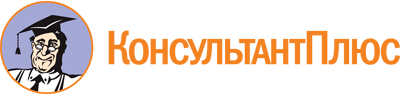 Постановление Губернатора ХМАО - Югры от 28.09.2004 N 141
(ред. от 24.08.2023)
"О Конкурсе социально значимых проектов и успешных гражданских практик "Премия "Признание"
(вместе с "Положением о конкурсе социально значимых проектов и успешных гражданских практик "Премия "Признание")Документ предоставлен КонсультантПлюс

www.consultant.ru

Дата сохранения: 26.11.2023
 Список изменяющих документов(в ред. постановлений Губернатора ХМАО - Югры от 01.09.2006 N 120,от 08.10.2007 N 163, от 15.11.2010 N 211, от 27.07.2011 N 105,от 21.02.2014 N 18, от 16.03.2016 N 28, от 22.04.2016 N 42,от 30.10.2017 N 121, от 17.04.2019 N 23, от 26.10.2022 N 143,от 24.08.2023 N 133)Список изменяющих документов(в ред. постановлений Губернатора ХМАО - Югры от 26.10.2022 N 143,от 24.08.2023 N 133)Список изменяющих документов(в ред. постановлений Губернатора ХМАО - Югры от 16.03.2016 N 28,от 22.04.2016 N 42, от 17.04.2019 N 23, от 26.10.2022 N 143,от 24.08.2023 N 133)